Dialogue in Education (October-December 2020)Dialogue is more than just ‘talk’. This module focuses on developing the kinds of dialogue that are productive for student learning; these involve participants in exploring and evaluating different perspectives in order to shape their own thinking.The course aims to(a) introduce students to the key theorists, methodologies and debates in the field of educational dialogue across all phases of education – itself using innovative and dialogic teaching methods(b) equip students to develop their own dialogic practices and thinking, through hands-on inquiry conducted in their own contexts, using cutting edge, research-informed but practical resourcesThis course will be offered both online and in blended learning formats (two face-to-face sessions at the start and end of the course if circumstances permit). It will include interactive sessions using innovative and dialogic pedagogies. These will be supported by multimedia resources including short videos of both dialogic classroom teaching and practitioners presenting outcomes of their inquiries.Course contentIn addition to teaching theory and methodology, the course is based around some of the (intersecting) main research areas of the CEDiR (Cambridge Educational Dialogue Research) group. Course participants may be able to join in some of the group’s local activities and benefit from its wide international network.The provisional course structure (with development and reporting of inquiry projects alongside) includes:• Introduction to key dialogic theorists
• Introduction to tools for planning teacher inquiries and promoting classroom dialogue
• Teacher-student dialogue
• Student-student dialogue and effective collaboration
• Analysing classroom talk & nonverbal interaction
• Multimodal classroom dialogue
• Professional dialogue and sharing inquiry outcomesFurther details of these sessions are downloadable as a separate  Course outline.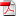 AssessmentStudents will conduct a practical inquiry in their own setting using an extensive resource pack provided; they might work with others to exchange and analyse data. The outcomes will be a report and a practical resource to share with other practitioners.Day schools: 10 October 2020 and 9 January 2021 10.30am-1pm UK timeOnline sessions: Tuesdays 5.30-7pm UK timeParticipants will need to be able to join some online sessions at specific times (afternoons/evenings in a European time zone).Course team: Sara Hennessy (leader), Farah Ahmed, Anna Cermakova, Riikka Hofmann, Fiona Maine, Louis Major, Alison TwinerLearning without Limits (January-March 2021)The Learning without Limits project is a body of research developed in the Faculty of Education since the late 1990s. It is dedicated to developing approaches to teaching and learning free from the constraints imposed by fixed ability thinking and ‘ability’ labelling. It was, and continues to be, developed through partnerships between teachers and academics.Learning without Limits core ideas and principles enable teachers and school leaders to better understand and identify how barriers to learning come into being, the unintended consequences of fixed ability thinking and ‘ability’ labelling on children’s learning, and how the Learning without Limits theoretical framework, together with the core principles, can be used to transform the learning capacity of everybody.The module is suitable of early years, primary and secondary teachers, teaching assistants and school leaders.The module aims to:Allow participants to understand more fully the nature, historical development, and effects of fixed 'ability' thinking and practice in educationDeepen participants’ knowledge and understanding of approaches to teaching and learning which reject determinist assumptions about 'ability', of the principles informing such approaches, and of their practical effects.Know how to begin to implement change in their own professional practice and setting in order to enhance conditions for learning free of determinist assumptions about 'ability', and be better-informed about the justification for such changes.Be increasingly able to monitor and reflect on their practice in order to effect further changes, using Learning without Limits core ideas and principles as a framework for thinking and decision making.Course content:Fixed ability thinking and the unintended consequences in educationThe Learning without Limits alternative: a principles-based pedagogic approachThe Learning without Limits core ideas of transformability and learning capacitySpecial needs, special rights and Inclusion.Assessing and evaluating learningCreating Learning without Limits: a particular approach to professional learningArt, Nature and Wellbeing (April-June 2021)This module aims to develop understanding of the role of nature connectedness for children and young people’s wellbeing and how art in wild and natural places can mediate and enhance this relationship.The links between wellbeing and nature connectedness are now very well established and there is much being done in primary schools to encourage this through forest school and similar programmes. What we seek to provide is a thorough theoretical grounding about why this work is so important and what can make it effective.We also seek to broaden practitioners’ repertoire of activities that they feel comfortable to use and can link to the National Curriculum, particularly in primary school settings.The module will be delivered in collaboration with arts and well-being charity Cambridge Curiosity and Imagination who will aim to draw out and develop practitioners’ creative practice in relation to working in the outdoors.Course contentConsider the body of literature that explores these nature connectedness and wellbeing, including a brief look at different forms of artistic practice including both material and embodied forms. Much of this literature looks at the role of the arts (and creativity) and the role of nature connectedness in supporting positive subjective wellbeing separately. The literature also addresses the impact of social and economic deprivation in aggravating negative impacts through diminished access to the arts and natural spaces.Consider how learning spaces can democratise access to these experiences through improving inclusivity and how settings can bring these issues together via their curriculum to prevent the development of mental health problems.A day of creative practice led by artists from Cambridge Curiosity and Imagination which will be an opportunity for practitioners to immerse themselves in creative practice and art in the outdoors/with natural materials.The course will conclude by thinking about how improved nature connectedness can improve wellbeing and what this might mean for how children respond to issues such as climate change and increased conflict at the local and global level.Teaching methodsThe course will use a blended approach to teaching and learning involving face-to-face teaching in Saturday schools or Twilight sessions and synchronous and asynchronous collaborative online study. Exact session dates will be available on this webpage shortly.Assessment methodsEach 30 credit module will have an associated assignment equivalent to a 4,000 word written piece of critical reflection. The exact format of the assignment will be agreed in negotiation with each practitioner. The assessment will take into account the nature of the course and each module, and may involve the creation of an artefact relevant to professional practice together with a written commentary.Transforming Conflict in Educational Settings (October-December 2021)This module is for people who wish to engage in Masters-level study into responding to conflict in educational settings in positive ways. It supports participants to learn how to reduce the negative effects of conflict whilst at the same time looking to harness the positive effects of conflict transformation, growth and change. The module is suitable for people from multi-sector (and no sector) settings. It will be of interest to anyone with an interest in education, whether as a teacher, a youth worker, a community worker, NGO worker, a counsellor, a facilitator, a parent, a student, a psychologist or a general enthusiast. It is grounded in self-reflection, analytical skills, group learning and skill-development, and in personal, social, political and educational change. It supports participants to reflect on conflict and conflict transformation in their own lives, and/or to work with young people and learners of all kinds to resolve conflict peacefully, and to build towards more hopeful futures.The Enhanced course aims to:Explore the nature of conflict generally, and in educational settingsSupport participants to think about their own conflict styles, and how to be more effective in conflict situationsSupport participants to develop competencies in mediation and restorative practicesPresent and review a range of conflict management / resolution / transformation strategiesSupport participants to develop and reflect on their own lives and practice in relation to the ideas of this module.This module facilitates the following outcomes:Self-aware, reflexive participants and educatorsEnhanced capacities for restorative practice, mediation and group conflict management.Knowledgeable participants and educators who are conflict literate, and who have an awareness of key educational debates, theory, practice, challenges and innovations for conflict transformation, capabilities for investigating, mapping and analysing conflict in educational settings, and for developing and evaluating projects to promote peace.Greater wellbeing, teamworking, inclusion and cultural sensitivity, and less violence, in educational settings, including schools and other educational institutions.AssessmentThe assessment will take the form of a portfolio with a critical commentary. The portfolio will be developed throughout the course and will draw on the activities of five sessions. It could include poetry, pictures, drawings, video, quotes from on-line activity, readings, peer support, and so on. A final 1,500 words should synthesise learning and make reference to how learning has been / will be applied.Thus, the portfolio and critical commentary will include:Reflections on the student’s own learning journey to date in the light of this moduleEngagement with ideas presentedPresentation / discussion of how the learning from this module will be applied in personal / professional / academic / volunteering settings.A final synthesisDates3 x Online sessions: Tuesdays 5.30-7.30 pm UK time2 x Face-to-Face sessions: Saturdays at the Faculty (if circumstances permit). Participants will need to be able to join some online sessions at specific times (evenings in a European time zone).Designing Learning with Digital Technologies (January-March 2022)There has been, for many years, considerable enthusiasm for the use of digital technologies to mediate experiences of learning and teaching. Unfortunately, this enthusiasm is sometimes not tempered by a critical framing of how digital technologies might be used, by whom, and for what purposes. In this module we will take seriously the idea that curricular questions are necessarily bound together with questions of technology, with a particular focus on how practitioners might critically design particular kinds of learning experiences using various technological affordances.The course aims to:a) Introduce students to key theorists, methodologies and debates in the field of education and technologyb) Equip students to develop their critical ways of thinking about the place of digital technologies within a variety of educational contexts.c) Engage students in a self-study of teaching and learning by considering the role digital technology might play in addressing a particular problem of practice.This course will be offered online using a variety of technological affordances with both synchronous and asynchoronous elements. As this module focuses on digital technologies, a part of our approach will be to analyse the ways in which particular affordances support (and constrain) learning opportunities within the module. Learning experiences will be supported by traditional readings and by multimedia resources.Course contentIn this course, you will begin to:Understand the concepts of "technology,” “education and technology,” and "educational technology" as contested fieldsAppreciate the history of educational media in formal educationConceptualise the educational affordances of some popular digital technologiesArticulate issues of privacy and human rights that need to be considered alongside the use of technologies in educationThe provisional course structure (with development and reporting of a self-study inquiry projects alongside) includes:An introduction to some key theorists of technology, design and educationA consideration of self-study of teaching methodology as a tool for understanding the self in relation to practice (particularly using technological affordances)An introduction to some of the most contested ideas in the field of educational technologyA consideration of the ways in which various digital affordances and devices might provide opportunities to re-consider approaches to the design of learning experiencesAssessmentStudents will conduct a self-study of their practice in relation to the use of digital technologies in education. To aid in this self-study, students will create a digital artefact that serves as a catalyst for a written analysis using ideas from this module.Dates (provisional)Day schools on Saturday 29 January and Saturday 19 March, 10.00-13.00 (UK time)Evening sessions on Thursday 10 February, Thursday 24 February and Thursday 10 March, 17.30-19.00 (UK time)Dialogue in Education (April-June 2022)Dialogue is more than just ‘talk’. This module focuses on developing the kinds of dialogue that are productive for student learning; these involve participants in exploring and evaluating different perspectives in order to shape their own thinking.The course aims to:(a) introduce students to the key theorists, methodologies and debates in the field of educational dialogue across all phases of education – itself using innovative and dialogic teaching methods(b) equip students to develop their own dialogic practices and thinking, through hands-on inquiry conducted in their own contexts, using cutting edge, research-informed but practical resourcesThis course will include interactive sessions using innovative and dialogic pedagogies. These are supported by multimedia resources including short videos of both dialogic classroom teaching and practitioners presenting outcomes of their inquiries.Course contentIn addition to teaching theory and methodology, the course is based around some of the (intersecting) main research areas of the CEDiR (Cambridge Educational Dialogue Research) group. Course participants may be able to join in some of the group’s activities and benefit from its wide international network. The provisional course structure (with development and reporting of inquiry projects alongside) includes:Introduction to key dialogic theoristsIntroduction to tools for planning teacher inquiries and promoting classroom dialogueTeacher-student dialogueStudent-student dialogue and effective collaborationAnalysing classroom interactionMultimodal classroom dialogueProfessional dialogue and sharing inquiry outcomesFurther details of these sessions are downloadable as a separate Course outline.AssessmentStudents will conduct a practical inquiry in their own setting using an extensive resource pack provided; they might work with others to exchange and analyse data. The outcomes will be a report and a practical resource to share with other practitioners.DatesFive online evening sessions on Mondays (9, 16 and 23 May and 6, 13 June 2022) at 5.30-7.00pm UK time.Two Saturday day schools (23 April and 2 July 2022) at 2.30-5.00pm UK time. The day schools will be face to face if possible; students may alternatively attend online.The assignment deadline will be Friday 15 July. Course team: Sara Hennessy (leader), Farah Ahmed, Meaghan Brugha, Riikka Hofmann, Fiona Maine, Alison TwinerLeadership for Learning with dialogue (January-March 2023)This module aims to enable students to use the Leadership for Learning framework together with knowledge gained about professional learning and leadership, including the role of dialogue in these, to plan, conduct and evaluate a small-scale enquiry-based intervention or change in their professional context.The module will be well-suited to practising professionals in the education sector, voluntary sector organisations and NGOs with some experience of leading change in their institution, who wish to develop their capacity further through use of a practical framework to expand their leadership approaches. The module content will be of relevance to both UK and international students.Module ContentThe Leadership for Learning framework with particular emphasis on dialogue, specifically:An overview of Leadership for Learning;Professional learning;Dialogue including tools and protocols;Democratic values;UK and International examples including Freire, and Lesson Study for School as Learning Community.Small-scale enquiry and critical writing, specifically:Assignment details;Interviewing – data gathering and analysis;Planning, conducting and evaluating small scale interventions/change;Critical friendship;Communicating.AssessmentStudents will submit:Either A well evidenced proposal for an approach to leading a change usually within the context in which they are working using the Leadership for Learning and possibly other related frameworks;Or A small scale empirical study where the student conducts a reconnaissance exercise that involves gathering data from colleagues/parents/students in order to inform the focus of an innovation/change that they will subsequently lead.Module sessions (provisional)Online evening sessions (7-8pm UK time) on Thursdays: 19 January, 2 February, 9 February, 16 February, 2 March, 9 March 2023Two Saturday conferences (1-4pm UK time): 28 January and 25 February 2023Museum Learning: Using images and objects to support creativity and learning across the curriculum (April-June 2023)In collaboration with University of Cambridge Museums.This module offers an introduction to different approaches to looking at objects and images with children and young people, led by museum educators from the University of Cambridge Museums (The Fitzwilliam Museum, The Museum of Zoology, The Sedgwick Museum, The Polar Museum, The Whipple Museum and the Museum of Archaeology and Anthropology).Module ContentThe module will:Introduce a range of different pedagogical approaches to working with objects and images in the classroom;Explore the potential of museum objects and enrichment programmes to support learning, critical thinking and creativity across the curriculum;Consider current evidence around how to support cultural learning and wellbeing through museum visits and arts engagement programmes as part of the recovery curriculum;Explore best practice in the development of image and object-based learning resources for use in the classroom;Provide practical advice and support on how to integrate and embed museum objects and visits into core curriculum planning to ensure the best outcomes for students;Encourage participants to design, develop and lead a museum learning project within their setting.AssessmentStudents will conduct a practical enquiry into the development of museum learning opportunities and/or object and image-based learning within their own setting, drawing on their learning across the programme. Possible outcomes include a case study, scheme of work or an object-based resource to share with other practitioners.Sessions (provisional)Four live online webinar sessions, to be held on a weekday (16:00-18:00) - 16, 23 May and 6, 13 June.Two Saturday sessions (9:30-14:00) at the start and end of the module - 13 May and 24 June 2023. It will be possible to attend these sessions online. 